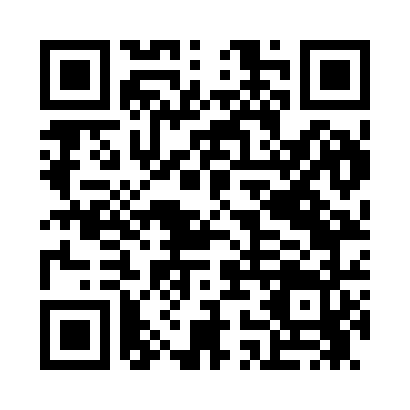 Prayer times for Lark, Utah, USAMon 1 Jul 2024 - Wed 31 Jul 2024High Latitude Method: Angle Based RulePrayer Calculation Method: Islamic Society of North AmericaAsar Calculation Method: ShafiPrayer times provided by https://www.salahtimes.comDateDayFajrSunriseDhuhrAsrMaghribIsha1Mon4:246:021:325:329:0310:412Tue4:246:021:335:329:0310:413Wed4:256:031:335:329:0210:404Thu4:266:041:335:329:0210:405Fri4:276:041:335:329:0210:396Sat4:286:051:335:329:0210:397Sun4:286:051:335:329:0110:388Mon4:296:061:345:339:0110:379Tue4:306:071:345:339:0010:3710Wed4:316:071:345:339:0010:3611Thu4:326:081:345:339:0010:3512Fri4:336:091:345:338:5910:3413Sat4:346:101:345:338:5910:3414Sun4:356:101:345:338:5810:3315Mon4:376:111:345:328:5710:3216Tue4:386:121:355:328:5710:3117Wed4:396:131:355:328:5610:3018Thu4:406:141:355:328:5510:2919Fri4:416:141:355:328:5510:2820Sat4:426:151:355:328:5410:2721Sun4:446:161:355:328:5310:2522Mon4:456:171:355:328:5210:2423Tue4:466:181:355:318:5110:2324Wed4:476:191:355:318:5110:2225Thu4:496:201:355:318:5010:2026Fri4:506:211:355:318:4910:1927Sat4:516:221:355:308:4810:1828Sun4:536:221:355:308:4710:1629Mon4:546:231:355:308:4610:1530Tue4:556:241:355:308:4510:1431Wed4:576:251:355:298:4410:12